Hotel Reservation Form1) Name indicated on this form should be the same as the one in your passport for security reasons.2) E-mailshould be the same as the one you use for your sign-upwhen registering for AEPSE2019[General Announcement]Accommodation Reservation Deadline : August 09 (Fri.), 2019  (Based on Korean Time, GMT+9hrs)◉Please note that room reservations are made on a first-come, first-served basis, but room availability cannot be guaranteed even before the deadline as the conference period lies within the peak season.◉Hotel reservations are handled by theAEPSE2019 Secretariat; therefore, do not contact the hotel directly for any changes or cancellation.◉Hotel room allocations will be made on a first-come, first-served basis.◉Early check-in (before 14:00) & late check-out (after 12:00) depend on room availability and additional fees for early check-in and/or late check-out will be charged toa participant’s personal bill.*Check-in and check-out times may vary. For the times of each hotel, contact theAEPSE2019 Secretariat.◉For a group reservation, you are required to send an email directly to the AEPSE2019 Secretariat.[Payment Information]◉The below rates are per room per night.◉The reservation form must be accompanied by a one night deposit with credit card information to guaranteeyour reservation. At the end of your stay the balance will be charged upon check-out.◉Tax and service charges of each room are included in the room rate.◉Additional expenses such as breakfast, mini-bar, laundry service, etc. are the participant’s responsibility and should be paid to the hotel when you check out.◉Valid credit card information is required to secure room reservation. ◉All room rates will be charged in Korean Won.◉Cancellation and refund policies are according to the rules of each hotel.◉The below rates only apply to AEPSE2019 participants.◉Confirmation letter will be sent within a week from the day you make a reservation; otherwise, Please contact the AEPSE2019 Secretariat by email. ( aepse2019@gmail.com )3)Double: 1 bed, 4)Twin: 2 separate bedsFor those who wish to make a hotel reservation through the Secretariat of AEPSE2019, Please be sure to complete your registration before submitting your hotel reservation form.Please fill out the hotel reservation form and send it. Upon receipt of the completed form with appropriate payment, a confirmation letter will be sent via email.Personal Information (Please fill in the blanks and check the appropriate box below.)For those who wish to make a hotel reservation through the Secretariat of AEPSE2019, Please be sure to complete your registration before submitting your hotel reservation form.Please fill out the hotel reservation form and send it. Upon receipt of the completed form with appropriate payment, a confirmation letter will be sent via email.Personal Information (Please fill in the blanks and check the appropriate box below.)For those who wish to make a hotel reservation through the Secretariat of AEPSE2019, Please be sure to complete your registration before submitting your hotel reservation form.Please fill out the hotel reservation form and send it. Upon receipt of the completed form with appropriate payment, a confirmation letter will be sent via email.Personal Information (Please fill in the blanks and check the appropriate box below.)For those who wish to make a hotel reservation through the Secretariat of AEPSE2019, Please be sure to complete your registration before submitting your hotel reservation form.Please fill out the hotel reservation form and send it. Upon receipt of the completed form with appropriate payment, a confirmation letter will be sent via email.Personal Information (Please fill in the blanks and check the appropriate box below.)For those who wish to make a hotel reservation through the Secretariat of AEPSE2019, Please be sure to complete your registration before submitting your hotel reservation form.Please fill out the hotel reservation form and send it. Upon receipt of the completed form with appropriate payment, a confirmation letter will be sent via email.Personal Information (Please fill in the blanks and check the appropriate box below.)For those who wish to make a hotel reservation through the Secretariat of AEPSE2019, Please be sure to complete your registration before submitting your hotel reservation form.Please fill out the hotel reservation form and send it. Upon receipt of the completed form with appropriate payment, a confirmation letter will be sent via email.Personal Information (Please fill in the blanks and check the appropriate box below.)For those who wish to make a hotel reservation through the Secretariat of AEPSE2019, Please be sure to complete your registration before submitting your hotel reservation form.Please fill out the hotel reservation form and send it. Upon receipt of the completed form with appropriate payment, a confirmation letter will be sent via email.Personal Information (Please fill in the blanks and check the appropriate box below.)For those who wish to make a hotel reservation through the Secretariat of AEPSE2019, Please be sure to complete your registration before submitting your hotel reservation form.Please fill out the hotel reservation form and send it. Upon receipt of the completed form with appropriate payment, a confirmation letter will be sent via email.Personal Information (Please fill in the blanks and check the appropriate box below.)Title Mr.     Ms.     Dr.     Prof.     Others Mr.     Ms.     Dr.     Prof.     Others Mr.     Ms.     Dr.     Prof.     Others Mr.     Ms.     Dr.     Prof.     Others Mr.     Ms.     Dr.     Prof.     Others Mr.     Ms.     Dr.     Prof.     Others Mr.     Ms.     Dr.     Prof.     OthersFirst name1*Last Name1*Last Name1*CountryOrganizationPositionPositionPhone(incl. country number)Mobile(incl. country number)Fax(incl. country number)Fax(incl. country number)Email2*For Koreans (These blanks are Only for Koreans.)For Koreans (These blanks are Only for Koreans.)For Koreans (These blanks are Only for Koreans.)For Koreans (These blanks are Only for Koreans.)For Koreans (These blanks are Only for Koreans.)For Koreans (These blanks are Only for Koreans.)For Koreans (These blanks are Only for Koreans.)For Koreans (These blanks are Only for Koreans.)국문 성명Hotel NameMAISON GLAD JEJURoom TypeCheck-in DateCheck-out DateNo. of NightsNo. of PeopleBreakfast *Cost will be charged(     ) PersonsBed type for double occupancy Double3* Twin4*Accompanying Person’s Name Mr. Ms.      First Name:                  Last Name: Mr. Ms.      First Name:                  Last Name: Mr. Ms.      First Name:                  Last Name:Special Request (Check if applies) No smoking, if available    Others (                        ) No smoking, if available    Others (                        ) No smoking, if available    Others (                        )Payment Method (Please put your payment details on the below form.)Payment Method (Please put your payment details on the below form.)Payment Method (Please put your payment details on the below form.)Payment Method (Please put your payment details on the below form.) Credit Card Credit Card Credit Card Credit CardCard type Visa    MasterCard    AmexOther (            )Card NumberExpiry Date(month/year)Holder’s NameSignatureCVV/CVC/CID Number* Visa (3 digit CVV: Card Verification Value                      * MasterCard (3 digit CVC: Card Validation Code)              * Amex card (4 digit CID: Card Identification Number)           * Visa (3 digit CVV: Card Verification Value                      * MasterCard (3 digit CVC: Card Validation Code)              * Amex card (4 digit CID: Card Identification Number)           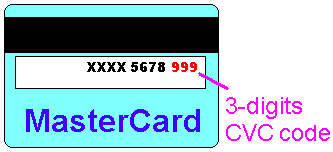 * We guarantee that we will not use/share your credit card information for other purposes.* We guarantee that we will not use/share your credit card information for other purposes.* We guarantee that we will not use/share your credit card information for other purposes.* We guarantee that we will not use/share your credit card information for other purposes.AEPSE2019 SecretariatEmail: aepse2019@gmail.com | URL: www.aepse.org